Animals and Humans
Life Cycle of a Butterfly

Equipment -
Pencil, worksheet’s
Glue, Scissors
Colouring Pen’s
Colouring Pencil

Step by Step Instruction

Step 1 Using the scissor cut out the pictures.

Step 2 Put the pictures with the correct stage of the butterfly life cycle.

Step 3 Glue the pictures in the butterfly life cycle one by one in correct stage of the butterfly life cycle.

Step 4 Colour the pictures.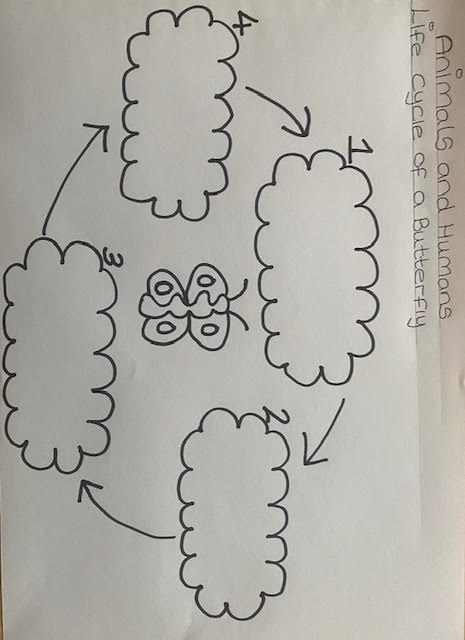 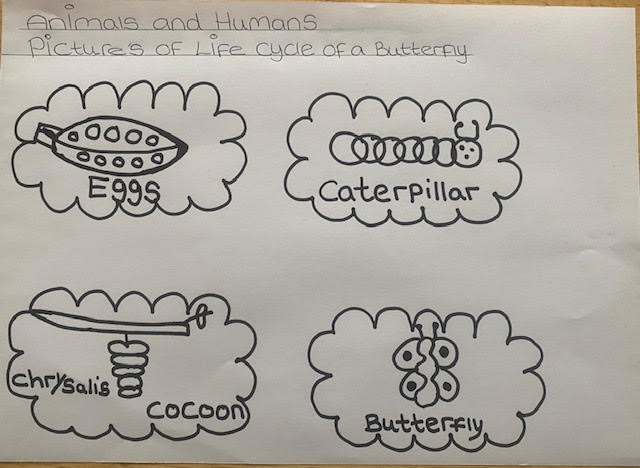 